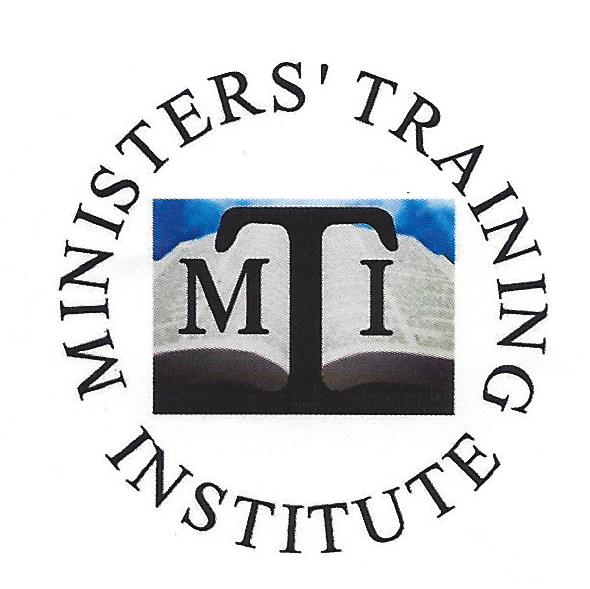 Committed to ExcellenceForGod and His PeopleFall Semester 2014Bishop Reginald S. Hinton, D.D.Presiding PrelateBishop Frederick E. Clarida, Sr.Vice PresidentThe Original Cape Fear and Southwestern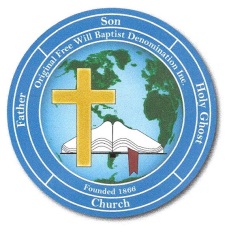 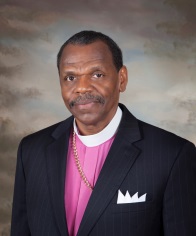 Free Will Baptist Annual Conference2801 Mount Pisgah Church RoadSanford, North Carolina 27332To my co-laborer in Christ,Giving honor to God the Father, the Lord Jesus Christ and the Holy Spirit, it is a joy to have the privilege of encouraging you to either continue in or join in our study program established in the Annual Conference to enhance the gifts God has given.  We are about to embark upon another semester of study and we would love to have you enrolled.God continues to bless those that have a hunger and thirst after righteousness and I believe the Ministers’ Training Institute was ordained by God to bless His children.  We want to be all that God has called us to be and our time together serves to exhort, inform and prepare us to be even more effective in ministry.  The Apostle Paul encouraged his son Timothy to study to show himself approved, a workman that needeth not to be ashamed, but rightly dividing the word of truth.  The institute provides a forum for the ministers in our Annual Conference to develop a common understanding of what the word of God teaches.I beseech you to petition God for His direction regarding the institute and I sincerely believe He will speak to your spirit regarding the importance of the upcoming course of study.The Lord bless you and keep you in His care.In His service,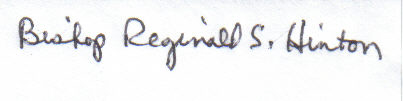 Bishop Reginald S. HintonPresiding Prelate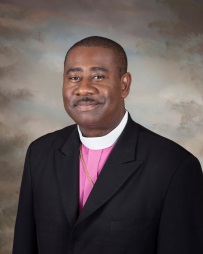 The Original Cape Fear and SouthwesternFree Will Baptist Annual Conference2801 Mount Pisgah Church RoadSanford, North Carolina 27332To all my co-laborers in the ministry, It is with pleasure that I greet each of you in the wonderful name of our Lord.  This is a new year filled with great opportunities for ministry and the Body of Christ.  As we continue to face new and changing congregations and audiences in which we minister, there is awareness for additional biblical training. We are blessed to have the opportunity to obtain that training in our very own conference through the Ministers’ Training Institute.  MTI is the vision of our Presiding Prelate, Bishop Reginald S. Hinton.  Vision is often the result of need, and there is a need for each of us to continue to grow in the word.  The Apostle Paul recognized this truth, as he instructed the young Timothy to “Study to show thyself approved unto God, a workman that needeth not to be ashamed, rightly dividing the word of truth”.I join Bishop Hinton in encouraging everyone that has been called to preach the word of God to give prayerful consideration to continuing or beginning as a student of MTI.  I have personally enjoyed each of the classes I have taken and they have benefited me in pastoral ministry.  The material I have acquired continues to serve as a good reference resource.  The environment is non-threatening and the fellowship allows for stronger relationships between brothers and sisters.If I can be of assistance, please contact me.  I pray your growth and strength in the Lord.Bishop Fred Clarida, Sr.Vice President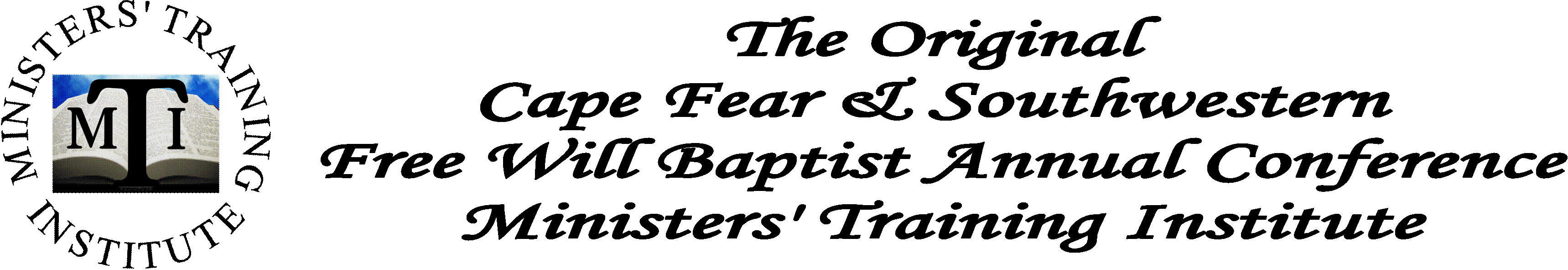 Course Title:	Sound Doctrine 1 – 7 Credits	Prerequisite: Ministry FundamentalsApproximate Length: 14 SessionsTextbook: See belowCourse Objective:The objective of this course is to examine the basic doctrines of the Christian faith. The Doctrine of GodThe Doctrine of Jesus ChristThe Doctrine of the Holy SpiritThe Doctrine of ManThe Doctrine of SalvationThe Doctrine of the ChurchThe Doctrine of the ScripturesThe Doctrine of AngelsThe Doctrine of SatanThe Doctrine of the Last ThingsClass Format:Students would be expected to exhibit a level of commitment commensurate with this vocation. The class duration would be approximately 2 hours and all students would be expected to complete various homework assignments and projects.Students will be tested both mid-course and final exams.A term paper would be required.Sound Doctrine 1Course Study_________________________________Session OneThe Doctrine of GodSession TwoThe Doctrine of Jesus ChristSession ThreeThe Doctrine of the Holy SpiritSession FourPeriodic Test 1Session FiveThe Doctrine of ManSession SixThe Doctrine of SalvationSession SevenMid – Term Exam - WrittenSession EightThe Doctrine of the ChurchSession NineThe Doctrine of the ScripturesSession TenThe Doctrine of AngelsSession ElevenPeriodic Test 2Session TwelveThe Doctrine of SatanSession ThirteenThe Doctrine of Last ThingsSession FourteenFinal ExamSound Doctrine 1Required Textbook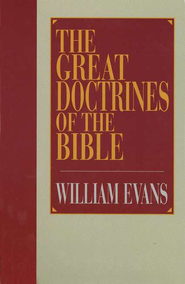 Great Doctrines of the BibleBy: William EvansMoody Publishers/1995/HardcoverBottom of Form$16.99 (CBD Price)Sound Doctrine 2SyllabusCourse Title: Sound Doctrine 2 – 7 Credits Prerequisite: Sound Doctrine 1 Approximate Length: 12 Sessions Course Objective: The objective of this course is to examine the basis for the doctrine of the Cape Fear & Southwestern Free Will Baptist Conference. It is designed to give students the opportunity to examine their convictions about God’s interaction with man as it relates to salvation as well as the basic tenets of Original Free Will Baptist beliefs and organizational structure.Denominational Doctrine What is “Free Will”? Arminianism CalvinismFree Will Baptist Doctrine Free Will Baptist OrdinancesThe OFWB Church Covenant Free Will Baptist Organizational StructureClass Format: Students would be expected to exhibit a level of commitment commensurate with this vocation. The class duration would be approximately 2 hours and all students would be expected to actively participate in class discussions, complete various homework assignments and projects.   Students will be tested both mid-course and final.Term Paper: A term paper of at least 6 pages, typed, double-spaced using a 12 point Times New Romans font is required.  It will include bibliography and footnotes.  The term paper should be related to Free Will Baptist doctrine or a related subject or an instructor-approved topic.  The term paper is due two weeks prior to the end of the semester.Sound Doctrine 2Course Study_______________________________Session OneIntroduction to Free Will Baptist DoctrineSession TwoArminianism and CalvinismSession ThreeFree Will Baptist DoctrineSession Four Test 1Session FiveFree Will Baptist Doctrine(Term Paper Topic Selected and Approved)Session SixAffirmation of FaithSession SevenMid-Term ExaminationSession EightFree Will Baptist OrdinancesSession Nine Free Will Baptist Church CovenantSession TenTest 2Session ElevenFree Will Baptist Organizational Structure(Term Paper Due)Session TwelveFinal ExaminationCourse Title:	Homiletics - 7 Credits Approximate Length: 13 SessionsTextbook: See belowCourse Objective:The purpose of this course is to provide the principles for the proper proclamation of the Word of God.We will examine the following:What is Homiletics?The Topical SermonThe Expository SermonThe Textual SermonHomiletic StructurePreaching StylesSermon PreparationSermon DeliveryClass Format:Students would be expected to exhibit a level of commitment commensurate with this vocation. The Session duration would be approximately 2 hours and all students would be expected to complete various homework assignments and projects.Students will be tested both mid-course and final.Instead of a term paper, students will focus on sermon preparation and delivery. HomileticsCourse StudyWeek OneIntroduction to HomileticsWeek Two Types of SermonsWeek ThreePeriodic Test 1Week Four Homiletic StructureWeek FiveThe DivisionWeek SixMid Term ExamWeek SevenStudent PreachingWeek EightThe DiscussionWeek NineThe IllustrationsWeek TenPeriodic Test 2Week ElevenThe Application and ConclusionWeek TwelveStudent PreachingWeek ThirteenFinal ExamHomileticsRequired Textbook___________________________________________Bottom of Form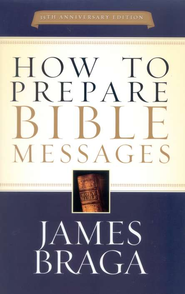 How To Prepare Bible MessagesBy James BragaMultnomah Books / 2005 / Paperback$11.99 (CBD Price)Course Title:	Old Testament Survey - 7 Credits Approximate Length: 15 SessionsTextbook: See belowCourse Objective:The purpose of this course is to provide a survey or overview of the Old Testament.  It will include An introduction to the Old Testament The Books of the LawThe Books of HistoryThe Books of PoetryThe Books of ProphecySurvey of the 39 books in the Old Testament.Class Format:Students would be expected to exhibit a level of commitment commensurate with this vocation. The Session duration would be approximately 2 hours and all students would be expected to complete various homework assignments and projects.Students will be tested both mid-course and final exams.A term paper would be required.Old Testament SurveyCourse Study____________________________________Week OneBackground Week Two Introduction – Chapters 1-3 Week ThreeGenesis – Deuteronomy – Chapters 4-9Week FourPeriodic Test 1Week FiveJoshua – 1 Samuel – Chapters 10-13Week Six2 Samuel – 2 Kings – Chapters 14-18Week SevenMid-term  Week Eight1 Chronicles – Esther – Chapters 19-23Week NineJob – Psalms – Chapters 24-27Week TenProverbs – Song of Solomon – Chapters 28-30Week ElevenPeriodic Test 2Week TwelveChapters 31 – 33 Week ThirteenChapters 34 – 36 Week FourteenChapters 37 – 39 Week FifteenFinal ExamOld Testament SurveyRequired Textbook___________________________________________  Bottom of Form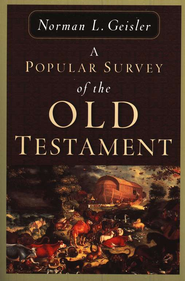 A Popular Survey of the Old TestamentBy: Norman L. GeislerBaker / 1977 / Paperback$15.49 (CBD Price)Course MatrixBelow you will find a chart that will assist you in your course selection.Please select the last course that you have successfully completed from the left hand column . and in the right hand column will be a list of the potenial courses that you may register for.Please note not every course is offered every semester.Last Course you successfully completed		  The  Courses you may enroll forAdmission InstructionsPLEASE RETURN ALL ADMISSION PACKETS BYAugust 21, 2014New StudentsAcquire a letter of reference from your Senior Pastor.Please complete the application for admission in its entirety. Complete the registration form.Please return the completed forms toE-mail: rhinton5@att.netFax: 919-851-5892Mail: 4801 Waybridge Court, Raleigh, NC 27606Returning StudentsComplete the registration form.Please return the completed forms toE-mail: rhinton5@att.netFax: 919-851-5892Mail: 4801 Waybridge Court, Raleigh, NC 27606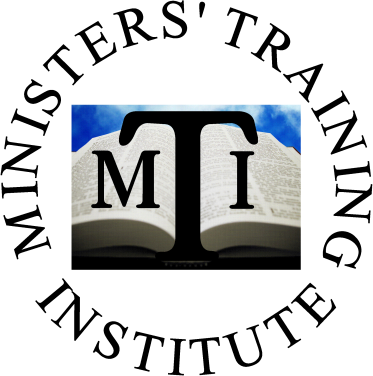 APPLICATION FOR ADMISSIONPLEASE RETURN COMPLETED 						          APPLICATION TO							Preferred MethodsE-mail: rhinton5@att.netFAX:  919-851-5892If you are unable to email or fax the information you may mail it to:4801 Waybridge CourtRaleigh, NC 27606				This application should be completed in detail.  Please use N/A if any question is NOT APPLICABLEPERSONAL INFORMATIONNAME ________________________________________________________________________________                   LAST                                                            FIRST                                                                       MIDDLEBIRTH DATE ___ / ___ / ___                    AGE _______              GENDER       MALE        FEMALEHOME ADDRESS ______________________________________________________________________		            STREET                                                                                                             ZIP       COUNTYMAILING ADDRESS ___________________________________________________________________		                    STREET                                                                                                     ZIP       COUNTY  HOME PHONE    (______ )  _____________________     CELL (_______) _______________________ EMAIL ADDRESS ______________________________________________________________________    CHRISTIAN EXPERIENCE***A Letter of Reference from your Pastor must be submitted with this application.  Affiliation ________________________________________________________________PASTOR ______________________________________________________________________________How long have you been a member of the above named Church? ____________________Current Ministerial Status    Ministerial Candidate    Minister   Ordained Elder   Pastoring Elder	How long have you been saved? __________   Year that you were called into the Ministry ___________THE ORIGINALCAPE  & SOUTHWESTERNFREE WILL BAPTIST ANNUAL CONFERENCEMINISTERS’ TRAINING INSTITUTEAPPLICATION FOR ADMISSIONPage 2CHRISTIAN EXPERIENCE-continued     Previous Church Affiliation ________________________________________________________________Church Address _________________________________________________________________________		         STREET                                                                                                                      CITY                                     ST                    ZIPChurch Telephone (______) _____________________________Previous Pastor __________________________________________________________________________Denominational Affiliation of Previous Church ________________________________________________Length of your membership in the above named church __________________EDUCATIONAL BACKGROUNDSECULAR STUDIESHIGH SCHOOL ATTENDED ________________________________ GRADUATION DATE _____________COLLEGE ATTENDED _____________________________________GRADUATION DATE _____________DEGREE(S) RECEIVED __________________________________________________________________THEOLOGICAL STUDIESSCHOOL ATTENDED ____________________________________________________________________DEGREE(S) RECEIVED __________________________________________________________________I ___________________________________________, do hereby request admission to the Original Cape Fear & Southwestern Free Will Baptist Annual Conference Ministers’ Training Institute.  It is my desire to give God my best: therefore it is with a sober minded commitment that I do hereby state that I will make every effort to show myself a workman unto God rightly dividing the word of truth.________________________________________________________            ________________________SIGNATURE 									      DATE	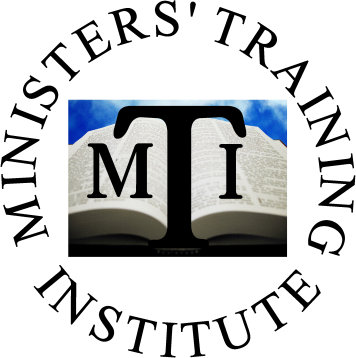 REGISTRATION FORMNAME: _____________________________________________ Telephone: ______________________________    Cell: ___________________________Email: _____________________________________________________Please find below a listing of the classes currently being offered, we ask that you indicate the class that you wish to attend.COURSES OFFERED***Please Note - Enrollment in all classes is on a first come / first served basis.**For new studentsThis registration form will not be accepted without a completed Application for Admission. NONEMinistry FundamentalsMinistry FundamentalsSound Doctrine 1Sound Doctrine 1Sound Doctrine 2Church History 1Church History 2Sound Doctrine 2Church History 1Church History 2HermeneuticsChristian EthicsChurch History 1Church History 2HermeneuticsChristian EthicsChurch History 2HermeneuticsChristian EthicsHermeneuticsHomileticsChristian EthicsHomileticsChristian EthicsChristian Counseling BasicsChristian Counseling IICourse Title: Sound Doctrine 1Instructor: Elder Wayne McKoyLocation: Star of HopeCourse Duration: 14 SessionsClass Frequency: Weekly every Saturday @ 9:00AMClass Duration: 2 HoursCourse Start Date: September 6, 2014Please enroll me in this class _____Course Title: Sound Doctrine 2Instructor: TBDLocation: Star of HopeCourse Duration:  12 SessionsClass Frequency: Weekly every Saturday @ 9:00AMClass Duration: 2 HoursCourse Start Date: September 6, 2014Please enroll me in this class _____Course Title: HomileticsInstructor: Bishop Reginald HintonLocation: Star of HopeCourse Duration: 13 SessionsClass Frequency: Weekly every Saturday @ 9:00AMClass Duration: 2 Hours Course Start Date: September 6,  2014Please enroll me in this class _____Course Title: Old Testament SurveyInstructor: Elder David JonesLocation: Mount Pisgah HarnettCourse Duration: 15 SessionsClass Frequency: Weekly every Thursday @ 7:00PMClass Duration: 2 Hours Course Start Date: September 4, 2014Please enroll me in this class _____